Procedure for cell countingHemocytometer is modified slide with 2 counting grids as shown.Clean the surface of the slide with 70% alcoholTaking care not to scratch the semi-silvered surfaceClean the coverslip and wetting the edges very slightlyPress it down over the grooves and semi-silvered counting areaWhen the coverslip is in the correct position, the chamber has a depth of 0.1 mmMix the trypsinized cell with fresh media (15-30 ml)Transfer the cell suspension to the edge of the hemocytometer chamber with a Pasteur pipette or micro pipette.The area of this central grid where squares are surrounded by triple linesThe area of this grid is 1 mm2 and therefore the volume is 0.1 mm3If all the cells in the central area are counted (N):N = the number of cells in 0.1 mm3Therefore, the number of cells in 1 cm2 = N x 104Select 10 x objective and focus on grid lines in chamber and count 4 corner squareIn this case : Number of cells/ml = [total number/4] x 104Precaution when using the hemocytometerUse only the correct coverslipEnsure that the coverslip is in the right positionWhenever possible try to count a minimum of 200 cells, especially if the counts are low (i.e., count several 1 mm2 areas)Resuspend cells just before sampling as the method is prone to sampling error due to the settling. Count adherent cells as soon after trypsinization as possible since there is tendency to clamp.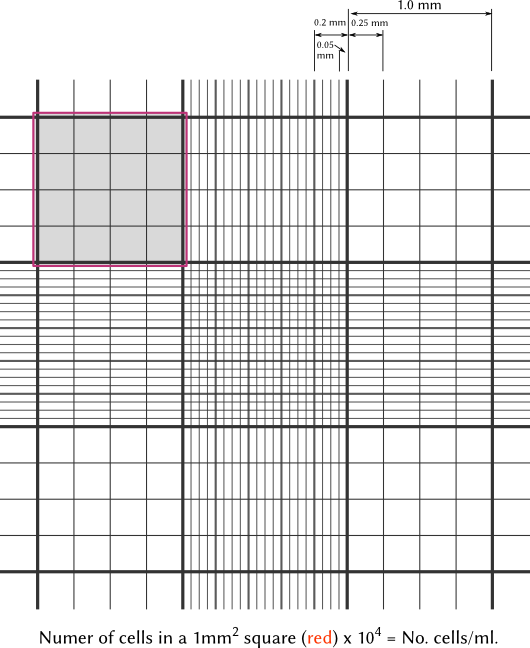 picture credit: http://microbiology.ucdavis.edu/privalsky/hemocytometer